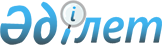 Жаңаөзен қалалық мәслихатының 2012 жылғы 21 желтоқсандағы № 12/110 "2013-2015 жылдарға арналған қалалық бюджет туралы" шешіміне өзгерістер енгізу туралыМаңғыстау облысы Жаңаөзен қалалық мәслихатының 2013 жылғы 12 желтоқсандағы № 23/194 шешімі. Маңғыстау облысының Әділет департаментінде 2013 жылғы 13 желтоқсанда № 2312 тіркелді      РҚАО-ның ескертпесі.

      Құжаттың мәтінінде түпнұсқаның пунктуациясы мен орфографиясы сақталған.      Қазақстан Республикасының 2008 жылғы 4 желтоқсандағы Бюджет кодексіне, «Қазақстан Республикасындағы жергілікті мемлекеттік басқару және өзін-өзі басқару туралы» 2001 жылғы 23 қаңтардағы Қазақстан Республикасының Заңына және «Облыстық мәслихаттың 2012 жылғы 7 желтоқсандағы № 7/77 «2013-2015 жылдарға арналған облыстық бюджет туралы» шешіміне өзгерістер енгізу туралы» 2013 жылғы 10 желтоқсандағы № 13/189 Маңғыстау облыстық мәслихатының шешіміне (нормативтік құқықтық актілердің мемлекеттік тіркеу Тізілімінде № 2311 болып тіркелген) сәйкес, қалалық мәслихат ШЕШІМ ЕТТІ:



      1. Жаңаөзен қалалық мәслихатының 2012 жылғы 21 желтоқсандағы № 12/110 «2013-2015 жылдарға арналған қалалық бюджет туралы» шешіміне (нормативтік құқықтық актілердің мемлекеттік тіркеу Тізілімінде 2013 жылғы 10 қаңтардағы № 2192 болып тіркелген, 2013 жылғы 18 наурыздағы № 11 «Жаңаөзен» газетінде жарияланған) келесі өзгерістер енгізілсін:



      1-тармақ жаңа редакцияда жазылсын:

      «1. 2013-2015 жылдарға арналған қалалық бюджет қосымшаға сәйкес бекітілсін, оның ішінде 2013 жылға келесі көлемде:

      1) кірістер – 12 834 260 мың теңге, оның ішінде:

      салықтық түсімдер бойынша – 8 214 444 мың теңге;

      салықтық емес түсімдер бойынша – 208 216 мың теңге;

      негізгі капиталды сатудан түсетін түсімдер бойынша – 9 887 мың теңге;

      трансферттер түсімдері бойынша – 4 401 713 мың теңге;

      2) шығындар – 13 148 964 мың теңге;

      3) таза бюджеттік кредиттеу – 0 теңге, оның ішінде:

      бюджеттік кредиттер - 0 теңге;

      бюджеттік кредиттерді өтеу – 0 теңге;

      4) қаржы активтерімен операциялар бойынша сальдо – 0 теңге, оның ішінде:

      қаржы активтерін сатып алу – 0 теңге;

      мемлекеттің қаржы активтерін сатудан түсетін түсімдер - 0 теңге;

      5) бюджет тапшылығы (профициті) – 314 704 мың теңге;

      6) бюджет тапшылығын қаржыландыру (профицитін пайдалану) – 314 704 мың теңге.». 



      2-тармақта:

      1) тармақшада:

      «48,4» саны «49,4» санымен ауыстырылсын;

      4) тармақшада:

      «49,0» саны «50,8» санымен ауыстырылсын.



      көрсетілген шешімнің 1 қосымшасы осы шешімнің қосымшасына сәйкес жаңа редакцияда жазылсын.



      2. Осы шешім 2013 жылдың 1 қаңтарынан бастап қолданысқа енгізіледі.

 

       Сессия төрағасы                         І. Кеңесов      Қалалық

      Мәслихат хатшысы                        С. Мыңбай

 

       «КЕЛІСІЛДІ»

      «Жаңаөзен қалалық экономика

      және бюджеттік жоспарлау бөлімі»

      мемлекеттік мекемесінің басшысы

      Н. Ғұмарова

      12 желтоқсан 2013 жыл

Қалалық мәслихаттың 2013 жылғы

12 желтоқсандағы № 23/194 шешіміне

1 қосымша2013 жылға арналған қалалық бюджет
					© 2012. Қазақстан Республикасы Әділет министрлігінің «Қазақстан Республикасының Заңнама және құқықтық ақпарат институты» ШЖҚ РМК
				СанСынІшкі СынАтауыСомасы, мың тенге111231. К І Р І С Т Е Р12 834 2601Салықтық түсімдер8 214 44401Табыс салығы3 562 8412Жеке табыс салығы3 562 84103Әлеуметтік салық3 175 5831Әлеуметтік салық3 175 58304Меншікке салынатын салықтар1 034 9521Мүлікке салынатын салықтар749 2493Жер салығы41 1954Көлік құралдарына салынатын салық244 50805Тауарларға, жұмыстарға және қызметтерге салынатын iшкi салықтар415 6442Акциздер7 5713Табиғи және басқа да ресурстарды пайдаланғаны үшiн түсетiн түсiмдер377 8374Кәсіпкерлік және кәсіби қызметті жүргізгені үшін алынатын алымдар29 8985Ойын бизнесіне салық33807Басқа да салықтар4951Басқа да салықтар49508Заңдық мәнді іс-әрекеттерді жасағаны және (немесе) оған уәкілеттігі бар мемлекеттік органдар немесе лауазымды адамдар құжаттар бергені үшін алынатын міндетті төлемдер24 9291Мемлекеттік баж24 9292Салықтық емес түсiмдер208 21601Мемлекеттік меншіктен түсетін кірістер24 2605Мемлекет меншігіндегі мүлікті жалға беруден түсетін кірістер24 26004Мемлекеттік бюджеттен қаржыландырылатын, сондай-ақ Қазақстан Республикасы Ұлттық Банкінің бюджетінен (шығыстар сметасынан) ұсталатын және қаржыландырылатын мемлекеттік мекемелер салатын айыппұлдар, өсімпұлдар, санкциялар, өндіріп алулар173 4161Мұнай секторы ұйымдарынан түсетін түсімдерді қоспағанда, мемлекеттік бюджеттен қаржыландырылатын, сондай-ақ Қазақстан Республикасы Ұлттық Банкінің бюджетінен (шығыстар сметасынан) ұсталатын және қаржыландырылатын мемлекеттік мекемелер салатын айыппұлдар, өсімпұлдар, санкциялар, өндіріп алулар173 41606Басқа да салықтық емес түсiмдер10 5401Басқа да салықтық емес түсiмдер10 5403Негізгі капиталды сатудан түсетін түсімдер9 88701Мемлекеттік мекемелерге бекітілген мемлекеттік мүлікті сату1001Мемлекеттік мекемелерге бекітілген мемлекеттік мүлікті сату10003Жерді және материалдық емес активтерді сату 9 7871Жерді сату 9 7874Трансферттердің түсімдері4 401 71302Мемлекеттік басқарудың жоғары тұрған органдарынан түсетін трансферттер4 401 7132Облыстық бюджеттен түсетін трансферттер4 401 713Ф.топӘкімшіБағАтауыСомасы, мың тенге111232. ШЫҒЫНДАР13 148 96401Жалпы сипаттағы мемлекеттік қызметтер250 527112Аудан (облыстық маңызы бар қала) мәслихатының аппараты21 886001Аудан (облыстық маңызы бар қала) мәслихатының қызметін қамтамасыз ету жөніндегі қызметтер18 800002Ақпараттық жүйелер құру286003Мемлекеттік органның күрделі шығыстары2 800122Аудан (облыстық маңызы бар қала) әкімінің аппараты90 442001Аудан (облыстық маңызы бар қала) әкімінің қызметін қамтамасыз ету жөніндегі қызметтер89 242002Ақпараттық жүйелер құру1 200Теңге селосы әкімінің аппараты49 021123Қаладағы аудан, аудандық маңызы бар қала, кент, ауыл, ауылдық округ әкімінің аппараты49 021001Қаладағы аудан, аудандық маңызы бар қала, кент, ауыл, ауылдық округ әкімінің қызметін қамтамасыз ету жөніндегі қызметтер26 296022Мемлекеттік органның күрделі шығыстары550032Ведомстволық бағыныстағы мемлекеттік мекемелерінің және ұйымдарының күрделі шығыстары22 175Қызылсай селосы әкімінің аппараты29 775123Қаладағы аудан, аудандық маңызы бар қала, кент, ауыл, ауылдық округ әкімінің аппараты29 775001Қаладағы аудан, аудандық маңызы бар қала, кент, ауыл, ауылдық округ әкімінің қызметін қамтамасыз ету жөніндегі қызметтер22 388022Мемлекеттік органның күрделі шығыстары732032Ведомстволық бағыныстағы мемлекеттік мекемелерінің және ұйымдарының күрделі шығыстары6 655Рахат кенті әкімінің аппараты11 075123Қаладағы аудан, аудандық маңызы бар қала, кент, ауыл, ауылдық округ әкімінің аппараты11 075001Қаладағы аудан, аудандық маңызы бар қала, кент, ауыл, ауылдық округ әкімінің қызметін қамтамасыз ету жөніндегі қызметтер9 433022Мемлекеттік органның күрделі шығыстары1 642452Ауданның (облыстық маңызы бар қаланың) қаржы бөлімі25 420001Ауданның (облыстық маңызы бар қаланың) бюджетін орындау және ауданның (облыстық маңызы бар қаланың) коммуналдық меншігін басқару саласындағы мемлекеттік саясатты іске асыру жөніндегі қызметтер19 882011Коммуналдық меншікке түскен мүлікті есепке алу, сақтау, бағалау және сату5 028033Біржолғы талондарды беру жөніндегі жұмысты ұйымдастыру және біржолғы талондарды сатудан түскен сомаларды толық алынуын қамтамасыз ету жөніндегі жұмыстарды жүргізген мемлекеттік мекемені тарату бойынша іс-шаралар өткізу510453Ауданның (облыстық маңызы бар қаланың) экономика және бюджеттік жоспарлау бөлімі19 908001Экономикалық саясатты, мемлекеттік жоспарлау жүйесін қалыптастыру және дамыту және ауданды (облыстық маңызы бар қаланы) басқару саласындағы мемлекеттік саясатты іске асыру жөніндегі қызметтер19 908467Ауданның (облыстық маңызы бар қаланың) құрылыс бөлімі3 000040Мемлекеттік органдардың объектілерін дамыту3 00002Қорғаныс12 052122Аудан (облыстық маңызы бар қала) әкімінің аппараты12 052005Жалпыға бірдей әскери міндетті атқару шеңберіндегі іс-шаралар12 05203Қоғамдық тәртіп, қауіпсіздік, құқықтық, сот, қылмыстық-атқару қызметі25 322458Ауданның (облыстық маңызы бар қаланың) тұрғын үй-коммуналдық шаруашылығы, жолаушылар көлігі және автомобиль жолдары бөлімі20 496021Елдi мекендерде жол жүрісі қауiпсiздiгін қамтамасыз ету20 496485Ауданның (облыстық маңызы бар қаланың) жолаушылар көлігі және автомобиль жолдары бөлімі4 826021Елдi мекендерде жол жүрісі қауiпсiздiгін қамтамасыз ету4 82604Білім беру6 718 754Теңге селосы әкімінің аппараты93 632123Қаладағы аудан, аудандық маңызы бар қала, кент, ауыл, ауылдық округ әкімінің аппараты93 632004Мектепке дейінгі тәрбие ұйымдарының қызметін қамтамасыз ету82 112041Мектепке дейінгі білім беру ұйымдарында мемлекеттік білім беру тапсырысын іске асыруға11 520Қызылсай селосы әкімінің аппараты35 117123Қаладағы аудан, аудандық маңызы бар қала, кент, ауыл, ауылдық округ әкімінің аппараты35 117004Мектепке дейінгі тәрбие ұйымдарының қызметін қамтамасыз ету35 117Рахат кенті әкімінің аппараты65 378123Қаладағы аудан, аудандық маңызы бар қала, кент, ауыл, ауылдық округ әкімінің аппараты65 378041Мектепке дейінгі білім беру ұйымдарында мемлекеттік білім беру тапсырысын іске асыруға65 378464Ауданның (облыстық маңызы бар қаланың) білім бөлімі4 767 759009Мектепке дейінгі тәрбие ұйымдарының қызметін қамтамасыз ету420 417040Мектепке дейінгі білім беру ұйымдарында мемлекеттік білім беру тапсырысын іске асыруға446 851003Жалпы білім беру3 222 600006Балаларға қосымша білім беру 157 802001Жергілікті деңгейде білім беру саласындағы мемлекеттік саясатты іске асыру жөніндегі қызметтер35 280050Жаңадан іске қосылатын білім беру объектілерін күтіп-ұстау40 116004Ауданның (облыстык маңызы бар қаланың) мемлекеттік білім беру мекемелерінде білім беру жүйесін ақпараттандыру53 110005Ауданның (облыстык маңызы бар қаланың) мемлекеттік білім беру мекемелер үшін оқулықтар мен оқу-әдiстемелiк кешендерді сатып алу және жеткізу80 874015Жетім баланы (жетім балаларды) және ата-аналарының қамқорынсыз қалған баланы (балаларды) күтіп-ұстауға асыраушыларына ай сайынғы ақшалай қаражат төлемдері19 149020Үйде оқытылатын мүгедек балаларды жабдықпен, бағдарламалық қамтыммен қамтамасыз ету 353067Ведомстволық бағыныстағы мемлекеттік мекемелерінің және ұйымдарының күрделі шығыстары291 207467Ауданның (облыстық маңызы бар қаланың) құрылыс бөлімі1 756 868037Білім беру объектілерін салу және реконструкциялау1 756 86806Әлеуметтiк көмек және әлеуметтiк қамсыздандыру596 384451Ауданның (облыстық маңызы бар қаланың) жұмыспен қамту және әлеуметтік бағдарламалар бөлімі553 226002Еңбекпен қамту бағдарламасы250 633004Ауылдық жерлерде тұратын денсаулық сақтау, білім беру, әлеуметтік қамтамасыз ету, мәдениет, спорт және ветеринар мамандарына отын сатып алуға Қазақстан Республикасының заңнамасына сәйкес әлеуметтік көмек көрсету5 034005Мемлекеттік атаулы әлеуметтік көмек24 848006Тұрғын үй көмегі58 118007Жергілікті өкілетті органдардың шешімі бойынша мұқтаж азаматтардың жекелеген топтарына әлеуметтік көмек164 269010Үйден тәрбиеленіп оқытылатын мүгедек балаларды материалдық қамтамасыз ету7 634014Мұқтаж азаматтарға үйде әлеуметтiк көмек көрсету17 64701618 жасқа дейінгі балаларға мемлекеттік жәрдемақылар11 026017Мүгедектерді оңалту жеке бағдарламасына сәйкес, мұқтаж мүгедектерді міндетті гигиеналық құралдармен және ымдау тілі мамандарының қызмет көрсетуін, жеке көмекшілермен қамтамасыз ету14 017451Ауданның (облыстық маңызы бар қаланың) жұмыспен қамту және әлеуметтік бағдарламалар бөлімі43 158001Жергілікті деңгейде халық үшін әлеуметтік бағдарламаларды жұмыспен қамтуды қамтамасыз етуді іске асыру саласындағы мемлекеттік саясатты іске асыру жөніндегі қызметтер 35 222021Мемлекеттік органның күрделі шығыстары 6 136011Жәрдемақыларды және басқа да әлеуметтік төлемдерді есептеу, төлеу мен жеткізу бойынша қызметтерге ақы төлеу1 80007Тұрғын үй-коммуналдық шаруашылық3 302 842Қызылсай селосы әкімінің аппараты40123Қаладағы аудан, аудандық маңызы бар қала, кент, ауыл, ауылдық округ әкімінің аппараты40027Жұмыспен қамту 2020 жол картасы бойынша ауылдық елді мекендерді дамыту шеңберінде объектілерді жөндеу және абаттандыру40464Ауданның (облыстық маңызы бар қаланың) білім бөлімі689026Жұмыспен қамту 2020 жол картасы бойынша ауылдық елді мекендерді дамыту шеңберінде объектілерді жөндеу689479Ауданның (облыстық маңызы бар қаланың) тұрғын үй инспекциясы бөлімі 5 551001Жергілікті деңгейде тұрғын үй қоры саласындағы мемлекеттік саясатты іске асыру жөніндегі қызметтер5 551458Ауданның (облыстық маңызы бар қаланың) тұрғын үй-коммуналдық шаруашылығы, жолаушылар көлігі және автомобиль жолдары бөлімі183 967028Коммуналдық шаруашылығын дамыту129 883029Сумен жабдықтау және су бұру жүйелерін дамыту54 084487Ауданның (облыстық маңызы бар қаланың) тұрғын үй-коммуналдық шаруашылық және тұрғын үй инспекция бөлімі787 152001Тұрғын үй-коммуналдық шаруашылық және тұрғын үй қоры саласында жергілікті деңгейде мемлекеттік саясатты іске асыру бойынша қызметтер7 086003Мемлекеттік органның күрделі шығыстары 1 750032Ведомстволық бағыныстағы мемлекеттік мекемелер мен ұйымдардың күрделі шығыстары81 139028Коммуналдық шаруашылықты дамыту5 527029Сумен жабдықтау және су бұру жүйелерін дамыту25 456017Елдi мекендердiң санитариясын қамтамасыз ету223 129025Елдi мекендердегі көшелердi жарықтандыру39 646030Елдi мекендердi абаттандыру және көгалдандыру403 345031Жерлеу орындарын ұстау және туысы жоқ адамдарды жерлеу74467Ауданның (облыстық маңызы бар қаланың) құрылыс бөлімі1 436 528003Мемлекеттік коммуналдық тұрғын үй қорының тұрғын үйін жобалау, салу және (немесе) сатып алу 47 930004Инженерлік коммуникациялық инфрақұрылымды жобалау, дамыту, жайластыру және (немесе) сатып алу71 549005Коммуналдық шаруашылығын дамыту1 215 300006Сумен жабдықтау және су бұру жүйесін дамыту101 749Теңге селосы әкімінің аппараты41 796123Қаладағы аудан, аудандық маңызы бар қала, кент, ауыл, ауылдық округ әкімінің аппараты41 796008Елді мекендерде көшелерді жарықтандыру7 139009Елді мекендердің санитариясын қамтамасыз ету24 302011Елді мекендерді абаттандыру мен көгалдандыру10 355Қызылсай селосы әкімінің аппараты23 440123Қаладағы аудан, аудандық маңызы бар қала, кент, ауыл, ауылдық округ әкімінің аппараты23 440008Елді мекендерде көшелерді жарықтандыру3 623009Елді мекендердің санитариясын қамтамасыз ету11 166011Елді мекендерді абаттандыру мен көгалдандыру8 651458Ауданның (облыстық маңызы бар қаланың) тұрғын үй-коммуналдық шаруашылығы, жолаушылар көлігі және автомобиль жолдары бөлімі823 678015Елдi мекендердегі көшелердi жарықтандыру77 519016Елдi мекендердiң санитариясын қамтамасыз ету469 912018Елдi мекендердi абаттандыру және көгалдандыру276 24808Мәдениет, спорт, туризм және ақпараттық кеңістік361 402Теңге селосы әкімінің аппараты30 500123Қаладағы аудан, аудандық маңызы бар қала, кент, ауыл, ауылдық округ әкімінің аппараты30 500006Жергілікті деңгейде мәдени-демалыс жұмыстарын қолдау30 500Қызылсай селосы әкімінің аппараты25 890123Қаладағы аудан, аудандық маңызы бар қала, кент, ауыл, ауылдық округ әкімінің аппараты25 890006Жергілікті деңгейде мәдени-демалыс жұмыстарын қолдау25 890455Ауданның (облыстық маңызы бар қаланың) мәдениет және тілдерді дамыту бөлімі106 039003Мәдени-демалыс жұмысын қолдау106 039465Ауданның (облыстық маңызы бар қаланың) Дене шынықтыру және спорт бөлімі15 232006Аудандық (облыстық маңызы бар қалалық) деңгейде спорттық жарыстар өткiзу4 541007Әртүрлi спорт түрлерi бойынша аудан (облыстық маңызы бар қала) құрама командаларының мүшелерiн дайындау және олардың облыстық спорт жарыстарына қатысуы10 691455Ауданның (облыстық маңызы бар қаланың) мәдениет және тілдерді дамыту бөлімі27 271006Аудандық (қалалық) кiтапханалардың жұмыс iстеуi27 271456Ауданның (облыстық маңызы бар қаланың) ішкі саясат бөлімі17 512005Телерадио хабарларын тарату арқылы мемлекеттік ақпараттық саясатты жүргізу жөніндегі қызметтер17 512455Ауданның (облыстық маңызы бар қаланың) мәдениет және тілдерді дамыту бөлімі10 598001Жергілікті деңгейде тілдерді және мәдениетті дамыту саласындағы мемлекеттік саясатты іске асыру жөніндегі қызметтер10 598456Ауданның (облыстық маңызы бар қаланың) ішкі саясат бөлімі51 825001Жергілікті деңгейде ақпарат, мемлекеттілікті нығайту және азаматтардың әлеуметтік сенімділігін қалыптастыру саласында мемлекеттік саясатты іске асыру жөніндегі қызметтер16 380003Жастар саясаты саласында іс-шараларды iске асыру35 445465Ауданның (облыстық маңызы бар қаланың) Дене шынықтыру және спорт бөлімі9 031001Жергілікті деңгейде дене шынықтыру және спорт саласындағы мемлекеттік саясатты іске асыру жөніндегі қызметтер9 031467Ауданның (облыстық маңызы бар қаланың) құрылыс бөлімі67 504008Cпорт және туризм объектілерін дамыту 67 50409Отын-энергетика кешенi және жер қойнауын пайдалану1 033 076467Ауданның (облыстық маңызы бар қаланың) құрылыс бөлімі1 033 076009Жылу-энергетикалық жүйені дамыту1 033 07610Ауыл, су, орман, балық шаруашылығы, ерекше қорғалатын табиғи аумақтар, қоршаған ортаны және жануарлар дүниесін қорғау, жер қатынастары33 089453Ауданның (облыстық маңызы бар қаланың) экономика және бюджеттік жоспарлау бөлімі610099Мамандардың әлеуметтік көмек көрсетуі жөніндегі шараларды іске асыру610474Ауданның (облыстық маңызы бар қаланың) ауыл шаруашылығы және ветеринария бөлімі18 124001Жергілікті деңгейде ауыл шаруашылығы және ветеринария саласындағы мемлекеттік саясатты іске асыру жөніндегі қызметтер8 277005Мал көмінділерінің (биотермиялық шұңқырлардың) жұмыс істеуін қамтамасыз ету3 908007Қаңғыбас иттер мен мысықтарды аулауды және жоюды ұйымдастыру5 677012Ауыл шаруашылығы жануарларын бірдейлендіру жөніндегі іс-шараларды жүргізу 262463Ауданның (облыстық маңызы бар қаланың) жер қатынастары бөлімі11 258001Аудан (облыстық маңызы бар қала) аумағында жер қатынастарын реттеу саласындағы мемлекеттік саясатты іске асыру жөніндегі қызметтер11 258474Ауданның (облыстық маңызы бар қаланың) ауыл шаруашылығы және ветеринария бөлімі3 097013Эпизоотияға қарсы іс-шаралар жүргізу3 09711Өнеркәсіп, сәулет, қала құрылысы және құрылыс қызметі44 842467Ауданның (облыстық маңызы бар қаланың) құрылыс бөлімі19 559001Жергілікті деңгейде құрылыс саласындағы мемлекеттік саясатты іске асыру жөніндегі қызметтер19 559468Ауданның (облыстық маңызы бар қаланың) сәулет және қала құрылысы бөлімі25 283001Жергілікті деңгейде сәулет және қала құрылысы саласындағы мемлекеттік саясатты іске асыру жөніндегі қызметтер9 283003Ауданның қала құрлысы даму аумағын және елді мекендердің бас жоспарлары схемаларын әзірлеу16 00012Көлiк және коммуникация340 239458Ауданның (облыстық маңызы бар қаланың) тұрғын үй-коммуналдық шаруашылығы, жолаушылар көлігі және автомобиль жолдары бөлімі65 530022Көлік инфрақұрылымын дамыту16 220023Автомобиль жолдарының жұмыс істеуін қамтамасыз ету49 310485Ауданның (облыстық маңызы бар қаланың) жолаушылар көлігі және автомобиль жолдары бөлімі274 709022Көлік инфрақұрылымын дамыту271 817001Жергілікті деңгейде жолаушылар көлігі және автомобиль жолдары саласындағы мемлекеттік саясатты іске асыру жөніндегі қызметтер2 89213Басқалар379 831469Ауданның (облыстық маңызы бар қаланың) кәсіпкерлік бөлімі16 673001Жергілікті деңгейде кәсіпкерлік пен өнеркәсіпті дамыту саласындағы мемлекеттік саясатты іске асыру жөніндегі қызметтер16 673452Ауданның (облыстық маңызы бар қаланың) қаржы бөлімі15 569012Ауданның (облыстық маңызы бар қаланың) жергілікті атқарушы органының резерві 15 569453Ауданның (облыстық маңызы бар қаланың) экономика және бюджеттік жоспарлау бөлімі3 000003Жергілікті бюджеттік инвестициялық жобалардың және концессиялық жобалардың техникалық-экономикалық негіздемелерін әзірлеу және оған сараптама жүргізу3 000458Ауданның (облыстық маңызы бар қаланың) тұрғын үй-коммуналдық шаруашылығы, жолаушылар көлігі және автомобиль жолдары бөлімі12 791001Жергілікті деңгейде тұрғын үй-коммуналдық шаруашылығы, жолаушылар көлігі және автомобиль жолдары саласындағы мемлекеттік саясатты іске асыру жөніндегі қызметтер12 791467Ауданның (облыстық маңызы бар қаланың) құрылыс бөлімі131 798077«Өңірлерді дамыту» бағдарламасы шеңберінде инженерлік инфрақұрылымын дамыту99 447085Моноқалаларды дамытудың 2012 - 2020 жылдарға арналған бағдарламасы шеңберінде бюджеттік инвестициялық жобаларды іске асыру32 351469Ауданның (облыстық маңызы бар қаланың) кәсіпкерлік бөлімі200 000006Маңғыстау облысы бюджетіне Жаңаөзен қаласында кәсіпкерлікті қолдау200 00015Трансферттер50 605452Ауданның (облыстық маңызы бар қаланың) қаржы бөлімі50 605006Нысаналы пайдаланылмаған (толық пайдаланылмаған) трансферттерді қайтару50 6053. ТАЗА БЮДЖЕТТІК КРЕДИТТЕУ0Бюджеттік кредиттер0Бюджеттік кредиттерді өтеу04. ҚАРЖЫ АКТИВТЕРІМЕН ОПЕРАЦИЯЛАР БОЙЫНША САЛЬДО0Қаржы активтерін сатып алу0Мемлекеттің қаржы активтерін сатудан түсетін түсімдер05. БЮДЖЕТ ТАПШЫЛЫҒЫ (ПРОФИЦИТІ)-314 7046. БЮДЖЕТ ТАПШЫЛЫҒЫН ҚАРЖЫЛАНДЫРУ (ПРОФИЦИТІН ПАЙДАЛАНУ)314 704